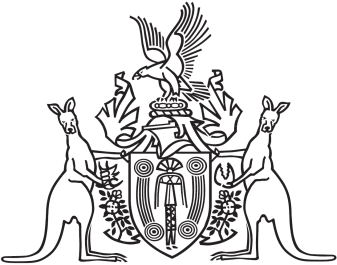 Northern Territory of AustraliaGovernment GazetteISSN-0157-8324No. G49	7 December 2016Christmas/New Year publicationThe last General Gazette for 2016 will be published on Wednesday 21 December.The first General Gazette for 2017 will be published on Wednesday 4 January.Urgent publication of a Gazette notice required between Thursday 22 December 2016 and Tuesday 3 January 2017 can be arranged by following the usual procedures.Please note General and Special Gazettes will not be published on Public Holidays.General informationThe Gazette is published bly the Office of the Parliamentary Counsel.The Gazette will be published every Wednesday, with the closing date for notices being the previous Friday at 4.00 pm.Notices not received by the closing time will be held over until the next issue.Notices will not be published unless a Gazette notice request form together with a copy of the signed notice and a clean copy of the notice in Word or PDF is emailed to gazettes@nt.gov.au Notices will be published in the next issue, unless urgent publication is requested.AvailabilityThe Gazette will be available online at 12 Noon on the day of publication at http://www.nt.gov.au/ntg/gazette.shtml  Unauthorised versions of Northern Territory Acts and Subordinate legislation are available online at http://www.legislation.nt.gov.au Northern Territory of AustraliaWaste Management and Pollution Control ActTermination of Appointment of Authorised OfficerI, Paul David Purdon, Acting Executive Director Environment in the Department of Environment and Natural Resources, as the delegate of the Northern Territory Environment Protection Authority, under section 70(1)(a) of the Waste Management and Pollution Control Act and with reference to section 44(1) of the Interpretation Act, terminate the appointment of William John Freeland as an authorised officer.Dated 21 November 2016P. D. PurdonActing Executive Director EnvironmentNorthern Territory of AustraliaTraffic Regulations Authorisation of Analyst I, Desmond John Carroll, Director of the Forensic Science Branch, pursuant to section 60(1) of the Traffic Regulations and with reference to section 46(1) of the Interpretation Act, authorise Paul Edward Southwell to be an authorised analyst for the purposes of the Traffic Act. Dated 28th November 2016Desmond John Carroll Director Forensic Science Branch Northern Territory Police Fire And Emergency Services 